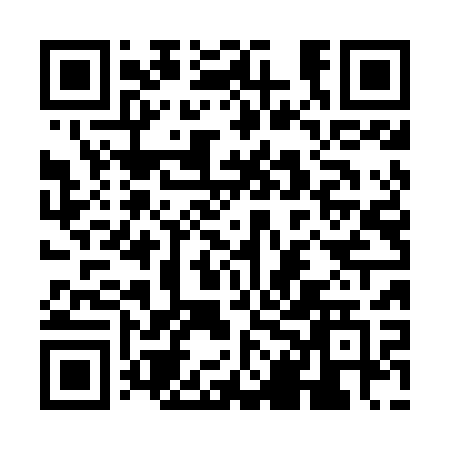 Prayer times for Devant-Hedree, BelgiumWed 1 May 2024 - Fri 31 May 2024High Latitude Method: Angle Based RulePrayer Calculation Method: Muslim World LeagueAsar Calculation Method: ShafiPrayer times provided by https://www.salahtimes.comDateDayFajrSunriseDhuhrAsrMaghribIsha1Wed3:536:141:365:378:5811:092Thu3:496:121:355:389:0011:123Fri3:466:101:355:399:0111:154Sat3:436:081:355:399:0311:185Sun3:406:071:355:409:0511:216Mon3:376:051:355:409:0611:247Tue3:336:031:355:419:0811:268Wed3:306:021:355:419:0911:299Thu3:276:001:355:429:1111:3210Fri3:235:591:355:439:1211:3511Sat3:205:571:355:439:1311:3812Sun3:195:561:355:449:1511:4113Mon3:195:541:355:449:1611:4314Tue3:185:531:355:459:1811:4415Wed3:185:511:355:459:1911:4416Thu3:175:501:355:469:2111:4517Fri3:175:491:355:469:2211:4618Sat3:165:471:355:479:2311:4619Sun3:165:461:355:489:2511:4720Mon3:155:451:355:489:2611:4721Tue3:155:441:355:499:2711:4822Wed3:145:421:355:499:2911:4923Thu3:145:411:355:509:3011:4924Fri3:145:401:355:509:3111:5025Sat3:135:391:365:519:3211:5026Sun3:135:381:365:519:3411:5127Mon3:135:371:365:529:3511:5128Tue3:125:361:365:529:3611:5229Wed3:125:361:365:529:3711:5330Thu3:125:351:365:539:3811:5331Fri3:125:341:365:539:3911:54